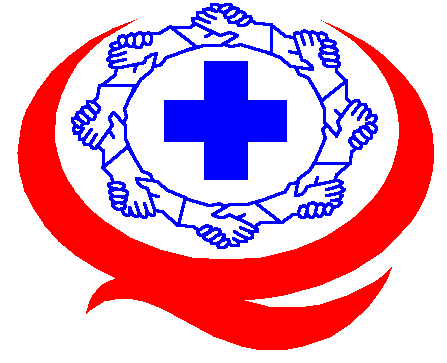 แบบฟอร์มการนำเสนอผลงาน CQI การปรับปรุงระบบบริการจากผลสำรวจ Patient Experience Program: PEPชื่อรพ......................................................................... จังหวัด...................................สังกัด...................................................หัวข้อ…………….....................................................................................................................................................................ระบุจำนวนปีที่เป็นสมาชิก..................... ปี และจำนวนปีที่มีการ Implement ระบบ.......................ปีสรุป ทบทวนสถานการณ์ข้อมูลสำรวจ PEP โดยย่อ....................................................................................................................................................................................................................................................................................................................................................................................................................................................................................................................................................................................... ระบุปัญหาที่ต้องการแก้ไข สถานที่เกิดขึ้นที่ไหน เกี่ยวข้องกับใคร และสาเหตุสำคัญมาจากอะไร.......................................................................................................................................................................................................................................................................................................................................................................................... เป้าหมายที่สอดคล้องกับสิ่งที่ต้องการพัฒนา และระบุจุดเน้นของผลงานว่าได้ปรับปรุงอะไรและเกิดผลลัพธ์อะไร.........................................................................................................................................................................................................................................................................................................................................................................................กิจกรรมการพัฒนา (มีแนวคิด/องค์ความรู้ที่นำมาใช้/มีการระบุประเด็นการพัฒนา/วิธีการสำคัญ/ให้ทีมงานต้องทำอะไรบ้าง/กำหนดแผนปฎิบัติที่เป็นมาตรฐานใหม่ ระยะเวลา และผู้รับผิดชอบในการพัฒนาที่ชัดเจน .............................................................................................................................................................................................................................................................................................................................................................................................8.  ประเมินผลการเปลี่ยนแปลง (เชิงปริมาณและเชิงคุณภาพ).......................................................................................................................................................................................................................................................................................................................................................................................... 9. ผลลัพธ์การเปลี่ยนแปลง / ผบกระทบ.......................................................................................................................................................................................................................................................................................................................................................................................... การตอบสนองต่อข้อร้องเรียน (การคืนข้อมูลให้กับผู้ป่วย/ญาติผู้ป่วย)  ......................................................................................................................................................................................................................................................................................................................................................................................... บทเรียนที่ได้รับ เช่น แนวทาง/นวัตกรรมใหม่ หรือมาตรฐานระบบบริการดูแลรักษาใหม่ .......................................................................................................................................................................................................................................................................................................................................................................................... ชื่อผู้นำเสนอ..................................................เบอร์โทรศัพท์............................................ email…………………………………………….. 